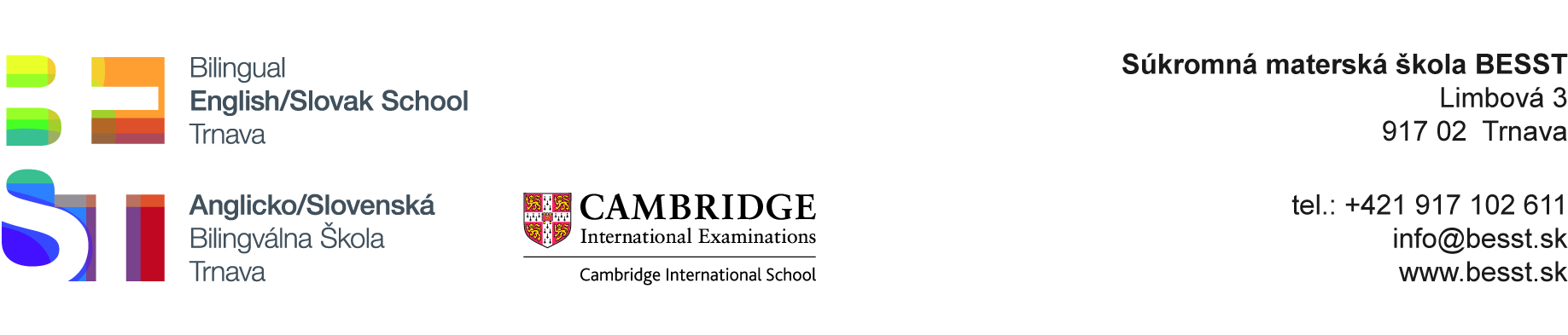 APPLICATION FOR ADMISSION of a child to kindergartenI ask you to admit my son/daughter to kindergarten for a1. Whole day attendance                                                                                                      2. Half day attendance First day of child’s attendance: ........................................................................................................................................Name and last name of child .............................................................................................................................................Date and place of birth: .......................................................................................................................................................Nationality: ............................. Citizenship: .............................. Native language ………………………………………..Social security number: ...........................................................Home address: .....................................................................................................................................................................Father:Name and last name: ............................................................................................................................................................ Address: …………………………………………………………………………………………………………………..E-mail: .............................................. ......................................Phone number: ..................................................................Mother:Name and last name: .......................................................................................................................................................... Address: ………………………………………………………………………………………………………………….E-mail: .............................................. ......................................Phone number: ..................................................................Address  for correspondence:…………………………………………………………………………………………………………………………….----------------------------------------------------------------------------------------------------------------------------------------------I declare that all information in this form is truthful.The application can be submitted only with the doctor´s confirmation.We process your personal data in accordance with the current Personal Data Protection Act (18/2018) and the European Parliament and Council Regulation 2016/679.                                 Signature of father and mother /legal guardians: …………………………………………………………………………………….Trnava, date: ………….......................................................................We process your personal data in accordance with the current Personal Data Protection Act (18/2018) and the European Parliament and Council Regulation 2016/679.----------------------------------------------------------------------------------------------------------------------------------------------Doctor’s confirmation – Information about child’s health Overall health condition of the child (mental, physical, sensory development, vaccinations: YES/ NO, allergies, etc.) ............................................................................................................................................................................................................................................................................................................................................................................................……………………………………………………………………………………………………………………………..I confirm that the child was not diagnosed with any diseases that would not allow him/her to be accepted to kindergarten.Issue date of the confirmation: …………………....                                                                                                                                                                                       …………………………………………                                                                                                                                        Pediatrician’s stamp and signatureName and phone number of pediatrician: .......................................................................................................................... Private kindergarten BESST Limbová 3, Trnava, ivana.puskarova@besst.sk, phone: 0917 102 611